Reports to: Head of London-wide ServicesWorking closely with: Quality Assurance Officer [Debt]	Direct line reports: NoneSalary: £35,000 per annumWorking hours: 35 hours per weekLocation: 28 Commercial Street, London E1 6LS / 52 Old Castle Street, London E1 7AJIntroduction:Toynbee Hall is a charity where people come for excellent local services and where they can share ideas and experience, gather information and knowledge that we use together to take action to change lives and eradicate poverty. Our programmes include free advice services, financial inclusion services, wellbeing services, including work with older people and community learning services supporting young people and new migrants. Funded by the Single Finance Guidance Body (SFGB), previously the Money Advice Service (MAS), Toynbee Hall is the lead partner of a London-wide free face-to-face debt advice partnership which supports over 25,000 Londoners with their debt and money problems each year. Our trained and accredited advisors are based across 28 partner organisations and help with all types of money worries from rent and council tax arrears to credit card and catalogue debt. We can work with clients to prioritise their bills & debts, helping them to write letters and advocating on their behalf.Job purpose:To support and monitor partner organisations, ensuring they are able to provide a good quality debt advice service in line with their Grant AgreementTo ensure partner organisations remain compliant with all relevant accreditations and quality standards as required by their Grant AgreementTo ensure payments to partner organisations are made each quarter in a timely mannerTeam structure: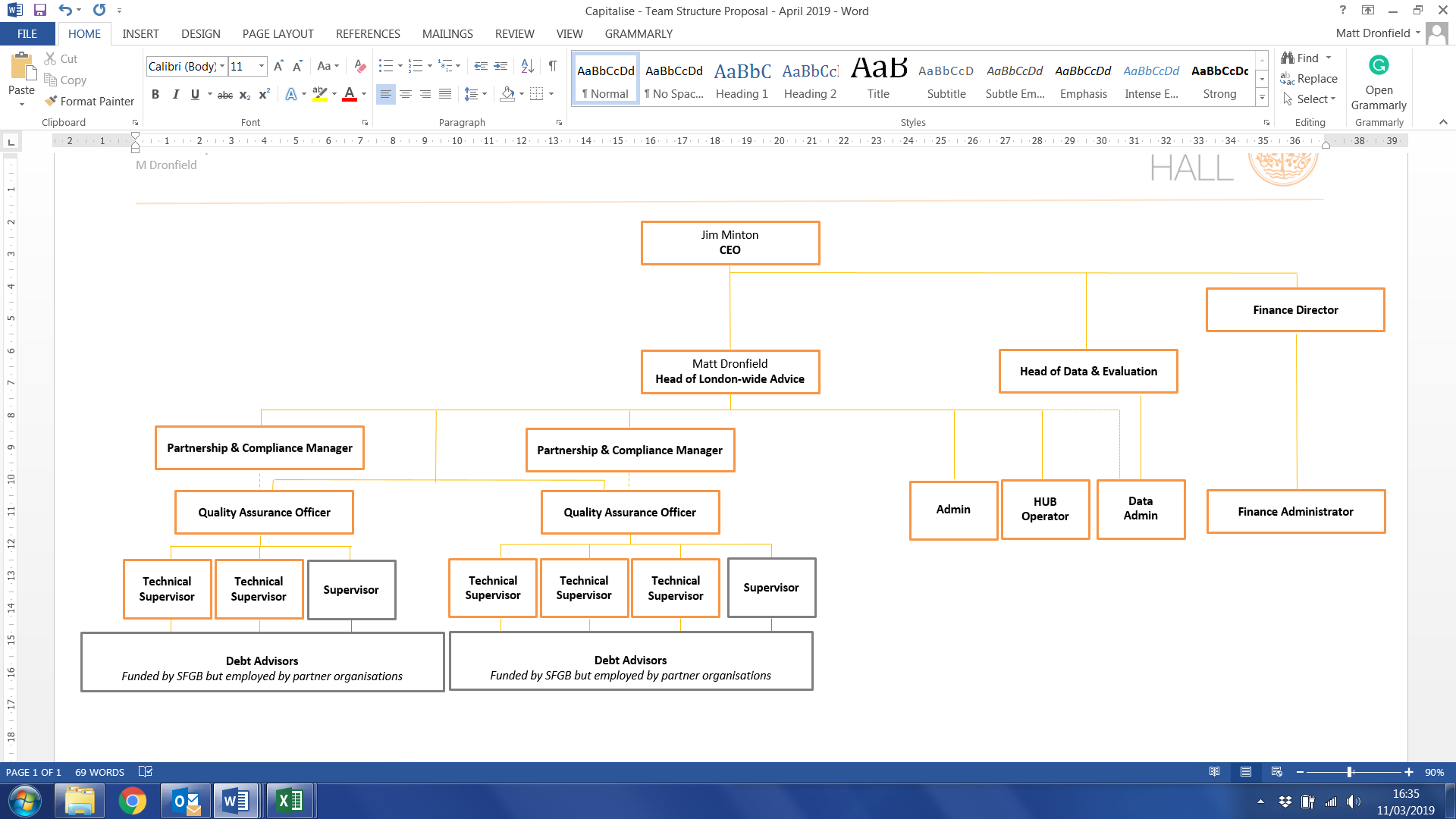 Main duties and responsibilities:Work with, and provide support to, partner organisations on an individual basis to improve the provision of consistent and high-quality debt adviceThis includes:Ensure delivery partners understand funder requirements, including agreed volume of clients and quality key performance indicators in line with their Grant AgreementMonitor and measure delivery partners against these key performance indicators and analysing information gathered against risk ratings, quality frameworks and standards In instances where delivery partners are under performing - design, agree and liaise with delivery partners through, an improvement action plan Maintain an up-to-date risk register and meet regularly with the Head of London-wide Advice to review performance and advise on any actions to be taken Ensure payments to partner organisations are made each quarter in a timely mannerThis includes:With the support of the Finance Officer, ensure all claims to funders are accurate and made in a timely mannerWith support of the Finance Officer, ensure accurate claims for payment are made on time from delivery partners, to ensure their payment is in lines with the terms of their sub-agreementsMonitor and manage programme payment scheduleCreate participant related financial methodologiesEnsure project compliance and quality requirements are achievedThis includes:Working closely with the Quality Assurance Officers to ensure delivery partners have a good awareness and understanding of the quality and service delivery requirements and have active involvement in the delivery of partnership events related to both quality improvement and CPDWorking collaboratively to share good practice in performance and quality improvement and to progress key priority areas of workEscalating risks promptly and appropriately, and contributing to wider monitoring and reporting requirementsContribute to teamWork to an agreed work-plan meeting targets and milestonesPrioritise and manage your own workloadBe an active member of the team, identifying opportunities for your own developmentWork in collaboration with our funder, and with colleagues from across their other funded organisations, contributing to key projects and meetings Compliance with Toynbee Hall policies and procedures, including health and safetyDemonstrate financial efficiency and value for money throughout workEnsure that all services comply with equal opportunities and other relevant policies and quality standards and good practiceOtherTravel across London as required, and occasionally the UKUndertake additional tasks as defined by the Head of London-wide Advice and Toynbee Hall’s Senior Management TeamPerson specification:Significant experience and skills in developing and managing partnerships including relationships both with partners, funders, peers and colleagues, and supervisorsStrong skills and experience in developing data collecting tools, in assessing data quality and overseeing projectsSignificant awareness of the monitoring planned activities, conducting mid-term and final evaluation, and in the completion of data quality verifications and impact studiesExperience of the monitoring, managing and evaluation of projects and performanceProven ability to work creatively to support change management using a solution-based approach that resolves issues and accomplishes goals.Experience of service and financial data inputting, reporting and analysisExperience of negotiating contracts and successful contract managementStrong verbal and written communications skills with experience in cross- cultural settingsAn understanding of the Third/Charity sector, ideally with at least 2 years of experience working in this areaAbility to make decisions, work under pressure on a number of competing tasks and meet deadlinesUnderstanding how to work successfully in a complex political environment and on sensitive issuesAbility to research, understand and explain complex information both orally and in writingSets ambitious and challenging goals for him/herself, takes responsibility for his own personal development and encourages his team to do the sameHigh standard of numeracy and computer skills, specifically with Microsoft Office Suite (Word, Excel, Access, PowerPoint, Outlook, MS Project) with an ability to understand and analyse complex financial and other numerical informationCommitment to working flexibly across all Toynbee Hall’s services, including evenings and weekendsUnderstanding of and commitment to Toynbee Hall’s values and equal opportunities policies